.Intro: 20 countS1. BASIC NIGHT CLUB, FORWARD TURN 1/4 RIGHT WITH SWEEP, WEAVE, BEHIND, SIDE, CROSS ROCK, SIDE, CROSSS2. BASIC NIGHT CLUB, SIDE, BACK MAMBO, SYNCOPATED PIVOT 1/2 TURN RIGHT, FORWARD, ROLLING FULL TURN LEFTS3. BASIC NIGHT CLUB TURN 1/4 LEFT, BACK STEP TURN 1/4 RIGHT, SPIRAL TURN 1/2 RIGHT, RUN FORWARD R & L, FORWARD ROCK, TOGETHER, STEP FORWARD WITH HITCH, RUN BACK R & LS4. SIDE STEP TURN 1/4 RIGHT, SYNCOPATED SWAYS, WEAVE WITH SWEEP, BEHIND, SIDE, CROSS, SIDE, TOUCH WITH BEND KNEESREPEATTAG.1 : On wall 2 & 5 after 17 countTOUCHTAG.2 : End of wall 3SWAYSREPEATFor more info about step sheet & song, please contact:Mamek : Roosamekto.Nugroho@gmail.comI Love You Just The Way You Are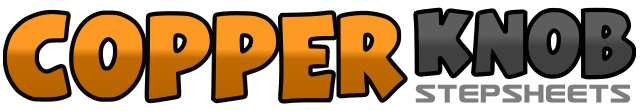 .......Count:32Wall:2Level:Intermediate.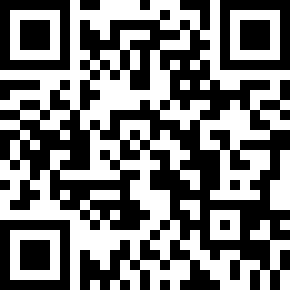 Choreographer:Roosamekto Mamek (INA) - January 2022Roosamekto Mamek (INA) - January 2022Roosamekto Mamek (INA) - January 2022Roosamekto Mamek (INA) - January 2022Roosamekto Mamek (INA) - January 2022.Music:Nothing's Gonna Change My Love For You - Reyne : (George Benson Cover)Nothing's Gonna Change My Love For You - Reyne : (George Benson Cover)Nothing's Gonna Change My Love For You - Reyne : (George Benson Cover)Nothing's Gonna Change My Love For You - Reyne : (George Benson Cover)Nothing's Gonna Change My Love For You - Reyne : (George Benson Cover)........1-2&Step L to side - Step R behind L - Cross L over R (12:00)3-4&Turn 1/4 right step R forward sweep L to front - Cross L over R - Step R to side (3:00)5-6&Cross L behind R sweep R to back - Cross R behind L- Step L to side7&8&Cross/Rock R over L - Recover on L - Step R to side - Cross L over R (3:00)1-2&Step R to side - Step L behind R - Cross R over L (3:00)3-4&Step L to side - Rock R back - Recover on L5-6&Step R forward - Step L forward - Turn 1/2 right weight on R (9:00)7-8&Step L forward - Turn 1/2 left step R back (3:00) - Turn 1/2 left step L forward (9:00)1-2&Turn 1/4 left step R to side (6:00) - Step L behind R - Cross R over L (6:00)3&4&Turn 1/4 right step L back (9:00) - Continues make 1/2 turn right weight on L (3:00) - Step R forward - Step L forward5-6&Rock R forward - Recover on L - Step R together7-8&Step L forward and hitch R knee up - Step R back - Step L back (3:00)1-2&Turn 1/4 right step R to side (6:00) - Sway body to left - Sway body to right (6:00)3-4&Sway body to left and - Cross R over L - Step L to side5-6&Cross R behind L and sweep L to back - Cross L behind R - Step R to side7-8&Cross L over R - Step R to side - Touch L together and bend knees (6:00)1Touch L together1-4Step L to side sway body to left - Sway body to right - Sway body to left - Sway body to right